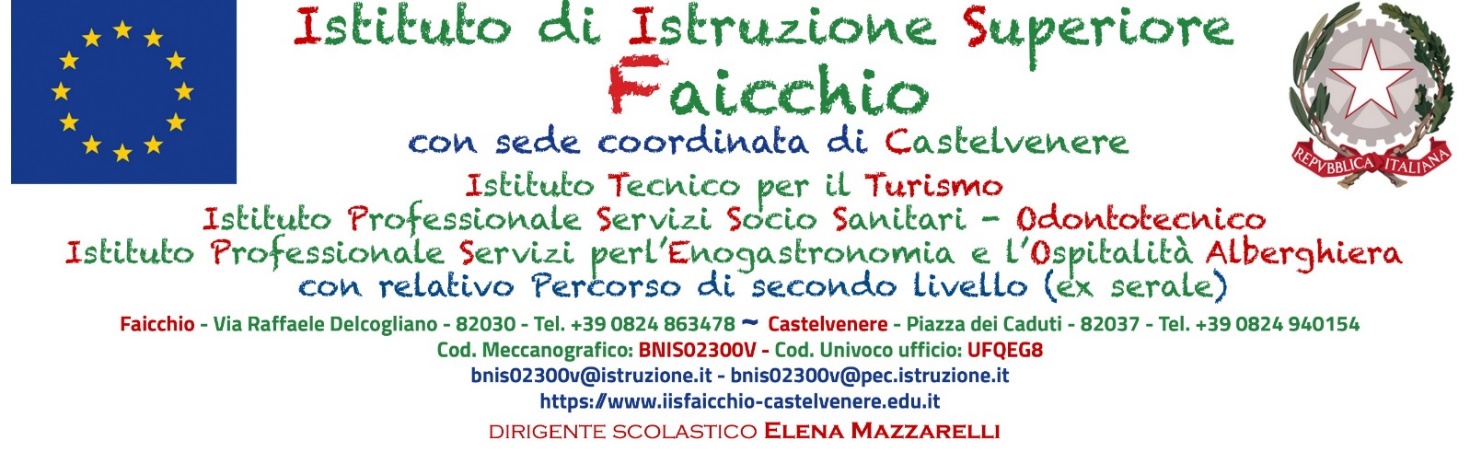 ai Docentialle Famiglieagli studenti dell’IPSEOA di Castelvenereal Sito webOGGETTO: entrata posticipata sede di Castelvenere alunni per il giorno 14/12/2022VISTO l’elenco dei partecipanti all’Assemblea Sindacale del 14/12/2022, indetta dalla FGU GILDA DEGLI INSEGNANTI DI BENEVENTO- ns. Prot. 0005205/U del 07/12/2022,Si comunica che l’entrata degli alunni a scuola per la sede di Castelvenere in data 14/12/2022è posticipata secondo lo schema sotto riportato. Coloro che non hanno aderito all’assemblea sindacale sono tenuti ad essere presenti sul luogo di lavoro secondo il proprio orario di servizio. Le classi dovranno osservare il seguente orario si entrata:Il Dirigente Scolastico Dott.ssa Elena Mazzarellifirma autografa sostituita a mezzo stampa, ai sensi dell’art. 3, comma 2 del d.lgs n. 39/1CLASSEORARIO ENTRATAIAORE 10.30IB ORE 10.30IIA ORE 10.30IIB ORE 10.30IIIA ORE 9.00IIIB ORE 10.00IIIC ORE 9.00IVA ORE 10.30IVBORE 10. 30IVCORE 9.00IVD ORE 9.00VA ORE 10.30VBORE 8.00VC ORE 8.00VDORE 9.00